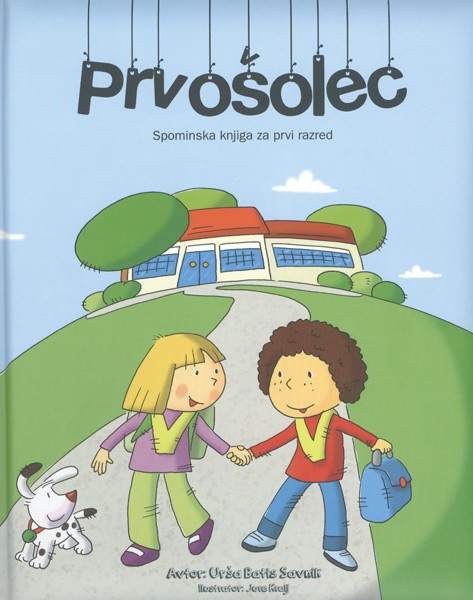 DRAGI                       ,TA TEDEN SI VZEMITE ČAS ZA ŠPORTNI DAN.  Z DRUŽINO POJDITE NA POHOD. HODITE 2 URI.SKUPAJ PREMISLITE:KAM GREMO? KAJ DAMO V NAHRBTNIK? (MALICO VSEKAKOR.)KAKO SE OBLEČEMO? KAKO PAZIMO NA VARNOST?KAKO PAZIMO NA NARAVO?POHOD NAJ BO ČIM BOLJ ZANIMIV. ZATO LAHKO ŠE: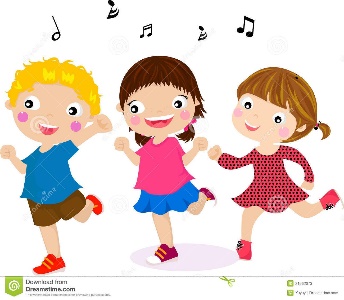 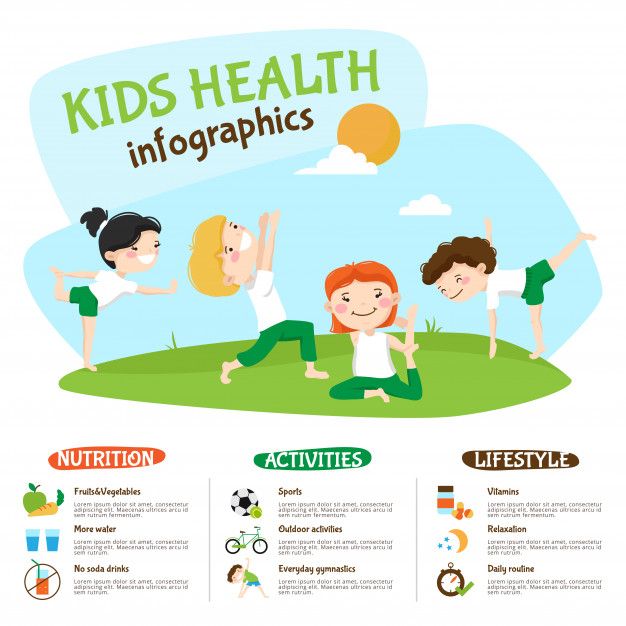 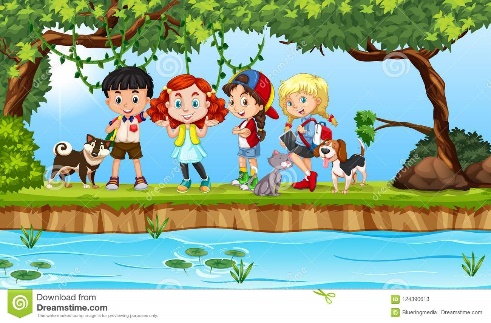 SPOROČITE NAM, KAKO STE SE IMELI.		                                              UČITELJICE IN VZGOJITELJICEPredlogi za pohod v občini Domžale (Šumberk, Homški hrib, Tabor nad Ihanom, Krtinski hrib, Žiški vrh, pot ob Kamniški Bistrici …). Seveda pa lahko greste tudi kam drugam. Pohod opravite kadarkoli v tem tednu (tudi v soboto ali nedeljo). Če vreme tega ne bo dopuščalo, pa naslednji teden. 